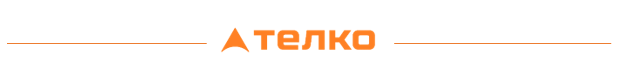 Тариф «Скоростной XL»• Скорость – до 300 Mбит/с• Ориентировочное количество ТВ-каналов – 235 (с возможностью управления эфиром)• Wi-Fi Роутер – не включён в состав тарифного плана
• ТВ-приставка – не включена в состав тарифного плана• Абонентская плата – 790 руб/мес- Абонентская плата за аренду ТВ-приставки вне тарифного плана – 199 руб/мес.- Абонентская плата за аренду Гигабитного Wi-Fi Роутер вне тарифного плана – 199 руб/мес.- Тариф доступен для подключения агентами прямых продаж.- Период действия тарифного плана: с 18.01.2023 г.